СодержаниеВведение…………………………………………………………………………...31. Характеристика и история развития организации…………………………...42. Характеристика технологии торгового процесса на предприятии…………73. Правовые документы, регулирующие деятельность предприятия………..104. Характеристика организационной структуры управления………………...125. Обзор состояния внешней среды организации и ее особенности…………146. Анализ  деятельности ООО АС «Ауди центр» г. Кемерово……………….18Заключение…………………………………………………………………….…35Приложение……………………………………………………………………...37ВведениеБазой для прохождения  преддипломной практики является ООО АС «Ауди центр» г. Кемерово, находящийся по адресу: Кемеровская область, г. Кемерово, ул. 50 лет Октября, 7. Преддипломная практика имеет следующие задачи:  - закрепить на практике теоретические знания  в области управленческих, экономических  и других дисциплин, полученные  в процессе обучения;- изучить историю создания и развития организации, сферы её деятельности, организационно-правовые формы, особенности организационной и производственной структур;- изучить особенности функционирования организации в условиях рыночной экономики;- изучить задачи и функций управленческих, экономических и финансовых подразделений организации;- ознакомиться  с ассортиментом продукции и её положением на рынке;- ознакомиться с особенностями работы, выполняемой менеджерами низшего и среднего звена;- провести анализ динамики товарооборота предприятия;- собрать информационный и практический  материал для написания выпускной  квалификационной (дипломной) работы. 1. Характеристика и история развития организацииООО АС «Ауди центр» г. Кемерово, имеет статус официального дилера Audi. Фирма появилась на кузбасском  автомобильном рынке в 2006 году и за период существования показала, что является стабильной, динамично развивающейся компанией.Компания Audi производит автомобили на предприятиях в городах Ингольштадт и Некарсульм (Германия), Гьор (Венгрия), Чанчунь (Китай) и Брюссель (Бельгия). В индийском городе Аурангабад в конце 2007 года началась мелкоузловая сборка модели Audi A6, а в начале октября 2008 года – модели Audi A4. Компания активно работает более чем на 100 рынках по всему миру. В собственности AUDI AG находятся такие дочерние предприятия, как Automobili Lamborghini Holding S.p.A. в городе Сант-Агата Болоньезе (Италия) и quattro GmbH в Некарсульме. В настоящее время в компании Audi по всему миру работает около 57000 человек, в том числе 45000 человек - в Германии. Компания ежегодно инвестирует свыше 2 млрд. евро в обеспечение своего технологического лидерства, что зафиксировано в её лозунге «Vorsprung durch Technik» («Превосходство высоких технологий»). К 2016 году компания Audi планирует увеличить свой модельный ряд до 40 моделей. В 2009 году Audi отметила свой 100-летний юбилей. Компания была основана в городе Цвикау 16 июля 1909 года Августом Хорьхом, который назвал её Audi, воспользовавшись переводом на латынь своей фамилии Horch (что в переводе на русский язык означает «слушай»).Компания «Ауди центр» г. Кемерово является обществом с ограниченной ответственностью. Общество является юридическим лицом и действует на основании Устава и законодательства РФ, в том числе Федеральный закон «Об иностранных инвестициях» № 160-Ф3 от 9 июля 1999 г., Гражданский кодекс Российской Федерации и Федеральный закон «Об обществах с ограниченной ответственностью» № 14-Ф3 от 8 февраля 1998 г. Правовое положения и деятельность Общества регулируется Российским законодательством и настоящим уставом.Единственным участником общества на момент утверждения настоящей редакции Устава является компания «Олимп Б.В.», созданная по законодательству Нидерландов, регистрационный номер 34246761, с местонахождением по адресу: Нидерланды, 1043 Едж Амстердам, Телепортбульвар, 140. Целью деятельности ООО АС «Ауди центр» г. Кемерово является завоевание доминирующего положения на рынке по продаже всего модельного ряда Audi в г. Кемерово и кузбасском регионе. Автосалон «Ауди центр» г. Кемерово располагается на арендованных площадях. Общая площадь торгового предприятия составляет 1274,9 кв. м. Площадь торгового зала автосалона составляет 757 кв. м. Площадь сервисного центра составляет 517.9 кв. м.В ООО АС «Ауди центр» г. Кемерово можно приобрести автомобили любой модели Audi различных комплектаций и цветов в лизинг, кредит, по системе trade-in (приём имеющегося автомобиля клиента в зачёт стоимости нового) и по системе buy-back (кредит на покупку автомобилей с обратным выкупом). Сервисная станция ООО АС «Ауди центр» г. Кемерово оснащена самым современным оборудованием и позволяет выполнять все виды технического обслуживания и ремонта с высочайшим уровнем качества, установленным концерном AUDI AG. Работы в автоцентре осуществляются в кратчайшие сроки, благодаря чему владельцыAudi больше не теряют время.  Ауди центр располагает парковкой и удобными подъездами с улицы 50 лет Октября. Автомобили, которые предлагает ООО АС «Ауди центр» г. Кемерово – результат кропотливой работы сотрудников компании. Это лучшие решения для выполнения задач, усиливающие конкурентоспособность и увеличивающие доход клиентов компании. ООО АС «Ауди центр» г. Кемерово продаёт автомобили на правах официального дилера и работает напрямую с производителями и огромным числом клиентов. Осуществляя масштабное системное сотрудничество, Кемеровский Ауди центр зарекомендовал себя высокопрофессиональным и надёжным партнёром.Стиль продаж ООО АС «Ауди центр» г. Кемерово – ориентированность на потребности клиента: учесть все пожелания заказчика, вплоть до цвета комплектации и цвета кожи на данный автомобиль.Компания находит индивидуальный подход к решению задач каждого клиента. Накопленный опыт и профессионализм менеджеров по продажам позволяют ООО АС «Ауди центр» г. Кемерово решать любую задачу, которую ставит клиент.ООО АС «Ауди центр» г. Кемерово одинаково качественно работает с частными лицами и корпоративными клиентами, поставляя автомобили напрямую с производства.Ассортимент компании:Джипы: Audi Q7, Audi Q5;C class: Audi A3, Audi A4, Audi A2;E class: Audi A6, Audi All Road;S class: Adi A8.Также ООО АС «Ауди центр» г. Кемерово предлагает Бронированные автомобили Audi A8 c B7 и В8 степенью защиты.Услуги, предоставляемые ООО АС «Ауди центр» г. Кемерово :Тест-драйв; Кредит;Лизинг; Сервисное и гарантийное обслуживание; Страхование автомобиля в лучших страховых компаниях; Установка спутниковых поисковых систем для защиты от угона; Помощь в регистрации автомобиля; Система Trade-in любых марок; Салон автомобилей Audi с пробегом (с возможностью покупки в кредит). Компания постоянно проводит акции и вводит спецпредложения для своих покупателей:специальные цены в честь новогодних праздников;подарки при покупке определенных автомобилей (например при покупке Audi A6 с пробегом 15 200 км комплект зимних колес в подарок);скидки на внесезонные товары (например 10% скидка на комплекты летних колес);специальные предложения по сервисному обслуживанию.Миссия компании: приобщение большего количества людей к автомобилям Audi, высокий уровень обслуживания клиентов, постоянное совершенствование в профессиональной области.Ценности:клиенты (настоящее и будущее); репутация компании (выбрали открытый формат и всегда доступны для диалога); партнеры (надежные и проверенные компании, предоставляющие услуги на уровне премиум-сегмента). 2. Характеристика технологии торгового процесса на предприятииООО АС «Ауди центр» г. Кемерово  под контролем компании Audi предлагает программу финансового сервиса покупки автомобиля Audi.1. Эксклюзивную программу Audi Leasing - европейский лизинговый продукт, впервые доступный на российском рынке.Уникальные условия Audi Leasing:Финансовое решение напрямую от производителя.Любой удобный размер первоначального взноса (от 0%).Революционная европейская лизинговая программа, уменьшающая ежемесячные платежи.Годовая ставка - от 10 до 13 процентов годовых, включая налоги.Полная адаптация контракта под нужды покупателя на месте.Наиболее подходящий для клиента срок лизингового контракта - от 13 до 48 месяцев.Возможность значительного снижения лизинговых платежей за счет гарантии остаточной стоимости.Возможность приобретения автомобиля более высокого класса в рамках того же корпоративного бюджета.Возможность включения страхования и регистрации автомобиля в лизинговые платежи.Возможность включения стоимости дополнительного оборудования в лизинговые платежи.Полное сохранение всех стандартных выгод лизинга по налогообложению.2. Программу страхования автомобиля - Audi Insurance. Услуги предоставляются совместно с одной из ведущих российских страховых компаний – РОСНО.Условия страхования новых автомобилей Audi по программе Audi Insurance:Тарифная ставка для всего модельного ряда Audi – 6,99%.Возможность ремонта автомобиля в сервисном центре дилера Audi, у которого приобретен автомобиль.Горячая линия «Audi» - персональный менеджер для решения любых вопросов, например, вызова ГИБДД, аварийного комиссара, эвакуатора в случае необходимости, контроля качества оказания услуг и помощи в нестандартных ситуациях. На место ДТП персональным менеджером по желанию клиента может быть вызвано такси.Аварийный комиссар решит все вопросы, связанные с оформлением направления на ремонт и транспортировкой автомобиля, предоставит весь пакет документов в страховую компанию (в случае, если положения законодательства не требуют присутствия водителя в группе административной практики ГИБДД).При незначительных повреждениях аварийный комиссар оформляет направление на ремонт у официального дилера Audi.В случае если повреждение затрагивает стекла и приборы внешнего освещения, на место ДТП вызывается только аварийный комиссар.Предоставление подменного автомобиля Audi на время ремонта автомобиля клиента в срок до 14 дней.3. Программу Audi Credit – это выгодные финансовые условия и полное соответствие стандартам Audi, экономия времени и высочайший уровень сервиса. Audi Credit – продуманное решение от лидеров автомобильного и финансового рынков.Покупатель сам выбирает условия программы Audi Credit:Валюта кредита – доллары, евро или рубли.Срок кредита – от 6 до 60 месяцев.Возможность долгосрочного полного или частичного погашения кредита Любой удобный размер первоначального взноса (не менее 15% от стоимости автомобиля).Три программы страхования на выбор.Возможность включения страховой премии в сумму кредита.Возможность выбора удобного дня погашения кредита.4. Уникальную программу: Audi Credit с обратным выкупом. Приобретая автомобиль по программе Audi Credit с обратным выкупом, покупатель получает возможность существенно снизить свои ежемесячные платежи, благодаря гарантии обратного выкупа автомобиля от Вашего дилера Audi.В отличие от классической схемы кредитования, остаток по кредиту в размере от 25 до 55% от стоимости автомобиля не выплачивается в течение срока кредита. Покупатель получает от дилера Audi гарантию стоимости автомобиля на момент завершения кредитного договора. В конце срока кредита покупатель можете выбрать любой удобный вариант:Trade-in:- передать автомобиль дилеру и после погашения последнего платежа дилер произведет зачет оставшейся суммы в счет нового автомобиля. Таким образом, после завершения кредитного договора Audi клиента будет являться первым взносом по кредиту или предоплатой за новый автомобиль.- вернуть автомобиль дилеру по гарантированной стоимости. Дилер самостоятельно выплачивает банку остаток по кредиту.- оставить автомобиль в своем пользовании, погасив остаток по кредиту.- получить рефинансирование остатка по кредиту в Банке.- выплатить Банку остаток по кредиту и реализовать автомобиль самостоятельно.Таким образом, в качестве ценовой политики был выбран последовательный проход по сегментам рынка. Так как компания Audi устанавливает рекомендованные цены, установление цены будет осуществляться на их основе, в конкретном случае – выбрана максимальная цена из рекомендованного диапазона цен. При последующих этапах жизненного цикла товара цена будет немного снижена, и будут завоеваны новые сегменты рынка. 3. Правовые документы, регулирующие деятельность предприятияПравовое обеспечение осуществляется со стороны государства. Регулирование отношений осуществляется в основном посредством принятия правовых актов, относящихся к этой сфере деятельности предприятия ООО АС «Ауди центр» г. Кемерово  (на региональном, федеральном и местных управлениях). Деятельность ООО АС «Ауди центр» г. Кемерово  регулируется Конституцией РФ, Гражданским Кодексом РФ, Трудовым кодексом, Налоговым кодексом, Федеральным Законом «Об обществах с ограниченной ответственностью» N 14-ФЗ от 8 февраля 1998 года, ред. от 27.12.2009.Для общей характеристики предприятия, а также организационной структуры, проводится анализ финансового - хозяйственной деятельности, при этом анализе  используются: Устав, положения об отделах, должностные инструкции, бухгалтерская отчетность, а также аналитические данные предприятия.  В ходе анализа предприятия используется информационное обеспечение. Финансовая отчетность составляется на основе данных финансового учета с целью предоставить пользователям обобщенной информации о финансовом положении и деятельности предприятия, а также изменениях в его финансовом положении за отчетный период. В соответствии с требованиями ПБУ 4/99 «Бухгалтерская отчетность организаций» и приказа Минфина России от 13.01.2000 г. № 44 «О формах бухгалтерской отчетности организаций разработаны формы бухгалтерской отчетности: - Бухгалтерский баланс (форма № 1); - Отчет о прибылях и убытках (форма № 2). Организация составляет сводную бухгалтерскую отчетность, отражающую состав имущества и источники его формирования. Годовая бухгалтерская отчетность организации является открытой для заинтересованных пользователей: - Внутренние пользователи – это управленческий персонал, которые принимают решения производственного и управленческого характера (менеджеры).- Внешние пользователи:- пользователи непосредственно заинтересованные в деятельности предприятия: собственники предприятия, поставщики, покупатели, банки.- пользователи опосредовано заинтересованные в информации для защиты первой группы: государственные органы, законодательные органы и др.В организационно-экономическом разделе используется Федеральный закон от 26.11.2008 N 224-ФЗ, в соответствие с которым ставка налога на прибыль организаций снижена с 24 до 20 %.4. Характеристика организационной структуры управленияОрганизационная структура компании представлена на рис.1. 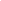 Рис. 1. Организационная структура ООО АС «Ауди центр» г. Кемерово Проведенный анализ позволяет сделать вывод, что компания ООО АС «Ауди центр» г. Кемерово  имеет линейно-функциональную структуру управления, при которой сохраняется преимущество линейной структуры принципа единоначалия, а также преимущество функциональной структуры в виде специализации управления. Таким образом, в этой структуре сочетаются преимущества линейной и функциональной структур, но доминирующими остаются вертикальные (командные) связи типа «руководитель-подчиненный». Она характеризуется тем, что во главе каждого структурного подразделения находится руководитель единоначальник, наделенный всеми полномочиями, осуществляющий единоличное руководство подчиненными ему работниками и сосредотачивающий в своих руках все функции управления. Такая структура управления является логически более стройной и формально определенной, но, вместе с тем, и менее гибкой.Для эффективной работы организации важно четко и ясно определить функциональные обязанности и полномочия работников, а также их взаимоотношение. Каждый сотрудник компании должен понимать, что ожидается от него, какими полномочиями он обладает, какими должны быть его взаимоотношения с другими служащими. Это достигается с помощью соответствующих инструкций и распределения обязанностей.Исполнительным органом компании ООО АС «Ауди центр» г. Кемерово  является генеральный директор. В его компетенции находятся вопросы разработки и реализации целей, политики и стратегии их достижения, а также организация и руководство текущей деятельностью компании и распоряжение имуществом. Поэтому столь важна роль генерального директора компании, который бы своей властью предупреждал возможную дезорганизацию и координировал работу наиболее эффективным образом.Анализируя организацию структуры управления персоналом, необходимо отметить, что в целом организационная структура компании ООО АС «Ауди центр» г. Кемерово  соответствует настоящему положению и существующим целям. Права и обязанности возложены на сотрудников, несущих ответственность за конкретную работу.Для  автосалона  данная  организационная структура является оптимальной, так как эффективность  управления персоналом, достигается только в малых группах. 5. Обзор состояния внешней среды организации и ее особенностиРассматривая рынок как неоднородную структуру, которая может меняться под влиянием, как потребительских свойств товара, так и состава групп потребителей на рынке можно осуществить дифференциацию этой структуры. Сегментация и выступает средством дифференциации рынка на основе изучения и учета индивидуальных потребностей каждой группы покупателей, благодаря чему рынок преобразуется в совокупность сегментов, для которых представляется соответствующий товар и комплекс маркетинга. Для определения целевой аудитории была проанализирована клиентская база, в результате был составлен портрет покупателя автомобилей Audi - это человек приобретающий автомобиль, как правило, на замену имеющемуся (рис. 2). 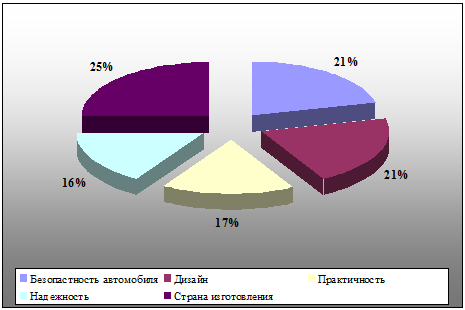 Рис. 2. Характеристики при выборе автомобиляНаиболее важными характеристиками при выборе автомобиля, покупатель считает:- страну изготовления — 25%, - безопасность автомобиля — 21%, - дизайн автомобиля — 21%, - практичность автомобиля — 17%,- надежность — 16%. Это человек с высшим образованием, директор или частный предприниматель, для которого автомобиль — это средство передвижения или одно из коммуникативных средств, позволяющих комфортно жить в обществе. Лишь небольшой процент потребителей видят в автомобиле статусную вещь.Среди покупателей автомобилей Audi достаточно много молодых людей в возрасте от 26 до 35 лет, которые ведут активный образ жизни, любят спортивный стиль вождения, азартны.Предпочтения для места покупки автомобилей Audi показаны на рис. 3.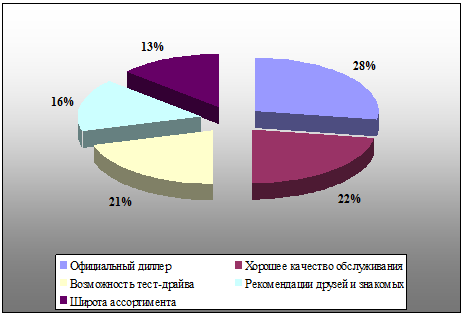 Рис. 3. Предпочтения для места покупкиПри выборе автосалона клиенты руководствуются, прежде всего, тем, что фирма должна быть официальным дилером - 28%, хорошим качеством обслуживания - 22%, возможностью проведения тест-драйва - 21%, рекомендациями друзей и знакомых - 16%, широтой ассортимента - 13%.Конкуренты: На данный момент нет ярко выраженной конкуренции с другими компаниями дилерами Audi в Кузбассе. Конкуренты, как и компания имеют свои четко выраженные территориальные рынки сбытаПоставщики: Поставщиками ООО АС «Ауди центр» г. Кемерово  являются заводы Audi AG в Германии.Данные о клиентах компании представлены в таблице 1.Таблица 1 Анализ клиентов компанииС ростом уровня жизни населения покупатели стали менее чувствительны к цене. При выборе продавца покупатели обращают внимание не только на стоимость автомобиля, но и на дополнительные услуги входящие в цену товара и на возможность получения дополнительных услуг непосредственно в автосалоне при покупке. Сегодня покупатели при выборе продавца обращают внимание на следующие моменты:1. Квалификацию торгового персонала способного проконсультировать и помочь при выборе не только по техническим характеристикам и особенностям автомобилей, но и по возможным схемам приобретения автомобилей, наиболее подходящим конкретному покупателю.2. Наличие ассортимента и выбора автомобилей на момент принятия решения.3. Срок поставки автомобилей под заказ отсутствующих в настоящий момент в автосалоне не должен превышать 2 недели (от момента заказа до получения автомобиля покупателем).4. Наличие мойки автомобилей при автосалоне.5. Предоставление качественного гарантийного ремонта и технического осмотра в кратчайшие сроки на собственной станции технического обслуживания при автосалоне.Оценка макросреды.Экономическая среда: нестабильные современные экономические условия, неприемлемые условия для отечественного предпринимательства отрицательно сказываются на работе предприятия.Политическая среда: нерегулируемость и несовершенство налогового законодательства, непомерный налоговый пресс тормозят развитие отечественного предпринимательства и осложняют работу предприятия.Научно-техническая среда: типы развития научно-технического прогресса оказывает сильное влияние на деятельность фирмы, т. к. фирма стремится занимать передовые позиции в области научно-технических разработок.Социально-культурная среда: влияние этой среды находится лишь на уровне самосознания отдельных руководителей предприятия - о необходимости соблюдать требования об охране окружающей среды.При рассмотрении внешней среды и ее влияния на организацию и экономику в целом в последнее время все больше учитывают влияние неэкономических факторов (социокультурные факторы и др.) на экономические процессы.Audi развивается, совершенствуется, преследуя цель стать не просто лучшей, а лучшей из лучших. Так, идя в ногу со временем и стремясь к лидерству, в упорной конкурентной борьбе Audi заняла существенную долю рынка города Кемерово и региона. Конечно, дилерам Audi еще есть к чему стремиться, так как разница с показателями продаж марки BMW (с Mercedes примерно на одном уровне) пока остается существенной. Но дилеры Audi, например, за Уралом,  уже «обошли» BMW и Mercedes по объемам продаж по данным на декабрь 2014 года.6. Анализ  деятельности ООО АС «Ауди центр» г. КемеровоФинансовый анализ является первой и основной частью общего полного анализа хозяйственной деятельности организации. Основным источником информации для анализа финансового состояния служит бухгалтерский баланс предприятия (форма № 1 годовой и квартальной отчетности). Его значение настолько велико, что анализ финансового состояния нередко называют анализом баланса. Источником данных для анализа финансовых результатов является отчет о прибылях и убытках.Рассмотрим  характеристику имущественного и финансового положения ООО АС «Ауди центр» г. Кемерово, оценку его текущих финансовых результатов и прогноз на будущий период.В рыночных условиях основной задачей любой хозяйственной организации является прибыльное ведение дела, т.е. получение существенной прибыли. Состав возможных финансовых ресурсов организации включает ресурсы:а) образуемые за счет собственных и приравненных к ним средств (прибыль от основной деятельности, прибыль от реализации имущества, устойчивые пассивы, целевые поступления, паевые и иные взносы трудового коллектива и др.);б) мобилизуемые на финансовом рынке (продажа собственных ценных бумаг, дивиденды и проценты по ценным бумагам других эмитентов, кредит);в) поступающие в порядке перераспределения (страховые возмещения, бюджетные субсидии).Горизонтальный анализ заключается в сравнении каждой балансовой статьи с предыдущим периодом. Причем, каждая балансовая статья предыдущего периода берется за 100%. А эта же статья рассматриваемого периода в соответствии с предыдущим периодом показывает изменение данного показателя. Горизонтальный анализ бухгалтерского баланса ООО АС «Ауди центр» г. Кемерово  за 2013 и 2014 год представлен в Приложении 1.Цель вертикального анализа заключается в определении удельного веса отдельных статей в итоге баланса и оценке его колебаний. Вертикальный анализ бухгалтерского баланса ООО АС «Ауди центр» г. Кемерово  за 2013 и 2014 год представлен в Приложении 2.Теперь проанализируем статьи балансов как за 2013 год, так и за 2014 год при помощи вертикального и горизонтального анализа балансов. За 2013 г.Запасы увеличилась с 310288 тыс. руб. до 1040028 тыс. руб., что составило 729740 тыс. руб., или 235,18 %. При этом доля статьи в балансе увеличилась с 8,67% до 14,65%, т.е. на 5,98%.Дебиторская задолженность (платежи по которой ожидаются в течение 12 месяцев после отчетной даты) увеличилась с 756045 тыс. руб. до 1240745 тыс. руб., что составило 484700 тыс. руб., или 64,11 %. При этом доля статьи в балансе уменьшилась с 21,12% до 17,47%, т.е. на 3,65%.В том числе статья «Покупатели и заказчики» увеличилась с 394985 тыс. руб. до 757928 тыс. руб., что составило 362943 тыс. руб., или 91,89%. При этом доля статьи в балансе уменьшилась с 11,04% до 10,67%, т.е. на 0,36%.Краткосрочные финансовые вложения увеличились с 1884409 руб. до 4195118 тыс. руб., что составило 2310709 тыс. руб., или 122,62% При этом доля статьи в валюте баланса увеличилась с 52,65% до 59,08%, что составило 6,43%.Статья «Денежные средства» увеличилась с 34849 тыс. руб. до 47985 тыс. руб., что составило 13136 тыс.руб. или 37,69%. При этом доля статьи в валюте баланса уменьшилась с 0,97% до 0,68%, т.е. на 0,30%.Оборотные активы увеличились с 3002274 тыс. руб. до 6543286 тыс. руб., что составило 3541012 тыс. руб. или 117,94%. При этом доля статьи в валюте баланса увеличилась с 83,88% до 92,15%, что составило 8,27%.Уставной капитал не изменился и составляет 227 тыс.руб. Доля статьи в валюте баланса осталась неизменной.Нераспределенная прибыль (непокрытый убыток) увеличилась с 384288 тыс. руб. до 547804 тыс. руб., что составило 163516 тыс.руб., или 42,55%. При этом доля статьи в валюте баланса уменьшилась с 10,74% до 7,71%, т.е. на 3,02%.Капитал и резервы увеличились с 468643 тыс. руб. до 632080 тыс. руб., что составило 163437 тыс. руб., или 34,87%. При этом доля раздела в валюте баланса уменьшилась с 13,09% до 8,90%, что составило 4,19%.Статья «Займы и кредиты» увеличилась с 2401538 руб. до 3793826 тыс. руб., что составило 1392288 тыс. руб. или 57,97% При этом доля статьи в валюте баланса возросла с 67,10% до 53,43%, т.е. на 13,67%.Кредиторская задолженность возросла с 96606 тыс. руб. до 203455 тыс. руб., что составило 106849 тыс. руб., или 110,60%. При этом доля статьи в валюте баланса уменьшилась с 2,70% до 2,87%, т.е. на 0,17%.В том числе:Статья «Поставщики и подрядчики» увеличилась с 35829 тыс. руб. до 85771 тыс.руб., что составило 49942 тыс. руб., или 139,39%. При этом доля статьи в валюте баланса уменьшилась с 1,00 до 1,21 %, т.е. на 0,21%.Задолженность по налогам и сборам увеличилась со 16818 тыс. руб. до 20896 тыс. руб., что составило 4078 тыс. руб., или 24,25%. При этом доля статьи в валюте баланса уменьшилась с 0,47% до 0,29%, т.е. на 0,18 %.Статья «Прочие кредиторы» увеличилась с 31972 тыс. руб. до 79507 тыс. руб., что составило 47535 тыс. руб., или 148,68 %. При этом доля статьи в валюте баланса уменьшилась с 0,89% до 1,12%, т.е. на 0,23%.Краткосрочные обязательства увеличились с 702608 тыс. руб. до 2664061 тыс. руб., что составило 1961453 тыс. руб., или 30,28%. При этом доля раздела в валюте баланса уменьшилась со 19,63% до 37,52%, что составило 17,89%.За 2013 г. Нематериальные активы уменьшилась с 253 тыс. руб. до 225 тыс. руб., что составило 28 тыс. руб. или 11,07 %. При этом , доля статьи в балансе осталась неизменной, т.е. 0,0%Запасы, в том числе статья «Расходы будущих периодов» уменьшилась с 1040028 тыс. руб. до 436877 тыс. руб., что составило 603151 тыс. руб., или 57,99%. При этом, доля статьи в балансе уменьшилась с 14,65% на 7,09%, т.е. на 7,55%.Дебиторская задолженность (платежи по которой ожидаются в течение 12 месяцев после отчетной даты), в том числе статья «Покупатели и заказчики» увеличилась с 757928 тыс.руб. до 226778 тыс.руб., что составило 531150 тыс.руб., или 70,08%. При этом, доля статьи в балансе уменьшилась с 10,67% на 3,68%, т.е. на 6,99%.Денежные средства уменьшились с 47985 тыс. руб. до 31716 тыс. руб., что составило 16269 тыс. руб. или 33,90%. При этом доля статьи в валюте баланса уменьшилась с 0,68% до 0,52%, т.е. на 0,16 %.Оборотные активы уменьшились с 6543286 тыс. руб. до 5709076 тыс. руб., что составило 834210 тыс. руб. или 12,75%. При этом доля статьи в валюте баланса уменьшилась с 92,15% до 92,71%, т.е. на 0,56 %..Уставной капитал не изменился и составляет 227 тыс.руб. Доля статьи в валюте баланса также осталась неизменной.Нераспределенная прибыль (непокрытый убыток) увеличилась с 547804 тыс. руб. до 728264 тыс. руб., что составило 180460 тыс.руб., или 32,94%. При этом доля статьи в валюте баланса уменьшилась с 7,71% до 11,83%, т.е. на 4,11 %.Капитал и резервы увеличились с 632080 тыс. руб. до 812540, что составило 180460 тыс. руб., или 28,55%. При этом доля раздела в валюте баланса уменьшилась с 8,90% до 13,20%, что составило 4,29%.Статья «Займы и кредиты» возросла с 2395141 тыс. руб. до 2448632 тыс. руб., что составило 53491 тыс. руб. или 2,23%. При этом доля статьи в валюте баланса увеличилась с 33,73% до 39,77%, т.е. на 6,03%. В том числе:Статья «Поставщики и подрядчики» увеличилась с 85771 тыс. руб. до 116880 тыс.руб., что составило 31109 тыс. руб., или 36,27%. При этом, доля статьи в валюте баланса возросла с 1,21% до 1,90%, что составило 0,69%.Задолженность перед персоналом организации увеличилась с 14192 тыс. руб. до 15182 тыс.руб., что составило 990 тыс. руб., или 6,98%. При этом, доля статьи в валюте баланса возросла с 0,20% до 0,25%, что составило 0,05%.Задолженность по налогам и сборам уменьшилась с 20896 тыс. руб. до 15353 тыс.руб., что составило 5543 тыс. руб., или 26,53%. При этом, доля статьи в валюте баланса уменьшилась с 0,29 % до 0,25%, т.е. на 0,04 %.Статья «Прочие кредиторы» уменьшилась с 79507 тыс. руб. до 52985 тыс. руб., что составило 26522 тыс. руб., или 33,36%. При этом, доля статьи в валюте баланса уменьшилась с 1,12 % до 0,86%, т.е. на 0,26 %.Краткосрочные обязательства уменьшились с 2664061 тыс. руб. до 2652618 тыс. руб., что составило 11443 тыс. руб., или 0,43%. При этом, доля статьи в валюте баланса уменьшилась с 37,52 % до 43,08%, т.е. на 5,56 %.Структура капитала приведена в таблице 2.Таблица 2Структура капитала ООО АС «Ауди центр» г. Кемерово Рассчитаем абсолютные показатели финансовой устойчивости.Наличие собственных оборотных средств на конец расчетного периода СОСгод = СК – ВОА (тыс. руб.),	 (2.1)где: 	 СОСгод - собственные оборотные средства;СК – собственный капитал;ВОА – внеоборотные активы.За 2012 г.: 468643 – 576904 = -108261 тыс. руб.За 2013 г.: 632080 – 557344 = 74736 тыс. руб.За 2014 г.: 812540 – 448677 = 363863 тыс. руб.Наличие собственных и долгосрочных заемных источников финансирования запасов СДИгод = СОС + ДКЗ (тыс. руб.), 				(2.2)где: СДИгод – собственные и долгосрочные заемные источники финансирования запасов;ДКЗ – долгосрочные кредиты и займы.За 2012 г.: -108261+2407927 = 2299666 тыс. руб.За 2013 г.: 74736 +3804489 = 3879225 тыс. руб.За 2014 г.: 363863 +2692595 = 3056458 тыс. руб.Общая величина основных источников формирования запасов ОИЗгод = СДИ + ККЗ (тыс. руб.), 				 (2.3)где: ОИЗгод – основные источники формирования запасов;ККЗ – краткосрочные кредиты и займы.За 2012 г.: 2299666 + 702608 = 3002274 тыс. руб.За 2013 г.: 3879225 + 2664061 = 6543286 тыс. руб.За 2014 г.: 3056458 + 2652618 = 5709076 тыс. руб.Показатели обеспеченности запасов источниками их финансирования.Излишек (+), недостаток (-) собственных оборотных средств ΔСОСгод = СОСгод – З (тыс. руб.),				 (2.4)где: ΔСОСгод - прирост, излишек оборотных средств;З – запасы.За 2012 г.: -108261 – 310288 = Δ –418549 тыс. руб.За 2013 г.: 74736 – 1040028 = Δ –965292 тыс. руб.За 2014 г.: 363863 – 436877 = Δ –73014 тыс. руб.Излишек (+), недостаток (-) собственных и долгосрочных источников финансирования запасов ΔСДИгод = СДИгод – З (тыс. руб.),				 (2.5)где: ΔСДИгод – излишек (недостаток) собственных и долгосрочных заемных источников финансирования запасов.За 2012 г.: -108261 – 310288 = Δ –418549 тыс. руб.За 2013 г.: 74736 – 1040028 = Δ –965292 тыс. руб.За 2014 г.: 363863 – 436877 = Δ –73014 тыс. руб.Излишек (+), недостаток (-) общей величины основных источников покрытия запасов.ΔОИЗгод = ОИЗгод – З,				 (2.6)где: ΔОИЗгод - излишек (недостаток) общей величины основных источников покрытия запасов.За 2012 г.: 3002274 – 310288 = Δ 2691986 тыс. руб.За 2013 г.: 6543286 – 1040028 = Δ 5503258 тыс. руб.За 2014 г.: 5709076 – 436877 = Δ 5272199 тыс. руб.Вывод формируется на основе трехкратной модели:М(ΔСОС; ΔСДИ; ΔОИЗ)				 (2.7)В результате расчетов видно: на 2012, 2013, 2014 года М(ΔСОС < 0; ΔСДИ < 0; ΔОИЗ > 0).На протяжении всех трех лет ситуация не менялась: предприятие находится в неустойчивом финансовом положение. На финансирование запасов тратятся как собственные оборотные средства, так и кредиты и займы. Нарушена нормальная платежеспособность, возникает необходимость привлечения дополнительных источников финансирования. Но есть шанс восстановить платежеспособность.Относительные показатели финансовой устойчивости предприятия за 2012 год приведены в таблице 3.Таблица 3Относительные показатели финансовой устойчивости ООО АС «Ауди центр» г. Кемерово  2012 г. (коэффициенты структуры капитала) (тыс.руб.)Относительные показатели финансовой устойчивости предприятия за 2013 год приведены в таблице 4.Таблица 4 Относительные показатели финансовой устойчивости ООО АС «Ауди центр» г. Кемерово  2013 г. (коэффициенты структуры капитала) (тыс.руб.)Относительные показатели финансовой устойчивости предприятия за 2014 год приведены в таблице 5.Таблица 5 Относительные показатели финансовой устойчивости ООО АС «Ауди центр» г. Кемерово  2014 г. (коэффициенты структуры капитала)(тыс.руб.)Проанализировав данные за период с 2012 по 2014 г., можно прийти к следующим выводам:Сумма собственных средств не превышает половину всех средств, которыми располагает предприятие. Коэффициент финансовой независимости резко уменьшился за 2013 г., затем вернулся на прежнюю отметку к 2014 г. Следовательно, финансовая устойчивость ООО АС «Ауди центр» г. Кемерово  в период с 2012 по 2014 г. ослабилась, затем началось постепенное ее усиление.Коэффициент финансовой зависимости к 2012 г. гораздо больше рекомендованного значения, следовательно, предприятие зависит от внешних источников финансирования, понизилась его финансовая устойчивость.В период с 2012 по 2013 г. коэффициент финансовой напряженности возрос, следовательно, финансовая устойчивость предприятия ослабела, затем к 2014 г. коэффициент вернулся на прежнюю отметку, остался выше рекомендуемого показателя. Можно сделать вывод, что финансовая устойчивость предприятия усилилась, но еще не достигла нужного уровня.Коэффициент маневренности собственных источников в 2012 был значительно ниже нормы, к 2013 он повысился и в 2014 он достиг значения нормы.Мы видим постоянный рост коэффициента обеспеченности оборотного капитала собственными источниками, но он все же не на данный момент еще не достиг нормы. Следовательно, структура баланса неудовлетворительна, а предприятие неплатежеспособно.Анализ рентабельности предприятия.Экономическая эффективность деятельности предприятия выражается показателями рентабельности (доходности), т.е. коэффициенты рентабельности показывают, насколько прибыльна деятельность предприятия. В общем виде показатель экономической эффективности выражается формулой:Ээ = (экономический эффект (прибыль)) / (ресурсы или затраты) * 100% (2.8)Следует различать показатели экономической и финансовой рентабельности.Экономическая рентабельность – параметр, исчисленный исходя из величины прогнозной (потенциальной) прибыли, отраженной в бизнес-плане.Финансовая рентабельность – определяется на базе реальной прибыли, включенной в финансовую (бухгалтерскую) отчетность предприятия.Коэффициенты рентабельности предприятия (%) приведен в таблице 6.Таблица 6Коэффициенты рентабельности ООО АС «Ауди центр» г. Кемерово  (%)Рентабельность производства повысилась Рп2013 = 3,5%, Рп2014 = 5,3%, что является хорошей тенденцией, хотя увеличение рентабельности в размере 1,8% отражает улучшение деятельности фирмы. Рентабельность изделия возросла: Ризд2013 = 20,3%; Ризд2014 = 25,11%. Это должно хорошо отразиться на прибыли предприятия.Рентабельность производства, значительно возросла: Рп2013 = 16,6%; Рп2014 = 35,8%. Это говорит о том, что затраты на производство продукции уменьшились (в основном за счет уменьшения запасов).Рентабельность активов снизилась до 4,53%, т.е. прибыль, приходящаяся на каждый рубль, активов увеличилась. Рентабельность внеоборотных активов значительно возросла до 62,1%. Таким образом, прибыль, получаемая от использования внеоборотных активов, выросла, что является хорошим знаком.Рентабельность оборотных активов повысилась: Роа2013 = 3,6%; Роа2014 = 4,9%. То есть прибыль, получаемая от использования оборотных активов, увеличилась.Рентабельность чистого оборотного капитала возросла: Рчок2013 = 6,1%; Рчок2014 = 9,1%. Это говорит о том, что в обороте у предприятия стало больше свободных средств, что позитивно влияет на ликвидность предприятия.Рентабельность собственного капитала снизилась (Рск2013 = 25,9; Рск2014 = 22,2), что свидетельствует об уменьшении прибыли, приходящейся на рубль собственного капитала и является неблагоприятным фактором.Рентабельность инвестиций повысилась (Ри2013 = 3,7; Ри2014 = 5,1), что свидетельствует об увеличении чистой прибыли, приходящейся на рубль инвестиций и является благоприятным фактором.Рентабельность продаж возросла: Рпродаж2013 = 2,9%; Рподаж2014 = 4,2%. Трехфакторная модель показала следующее: на протяжении всех трех лет предприятие ООО АС «Ауди центр» г. Кемерово  находится в неустойчивом финансовом положение. На финансирование запасов тратятся как собственные оборотные средства, так и кредиты и займы. Нарушена нормальная платежеспособность, возникает необходимость привлечения дополнительных источников финансирования. Но есть шанс восстановить платежеспособность.Коэффициент абсолютной (быстрой) ликвидности нестабилен. В 2008 г. платежеспособность организации довольно низкая, предприятие не имело возможности немедленно гасить текущие обязательства, к концу 2009 г. показатель вырос, но недостаточно для того, чтобы иметь возможность погасить свои текущие обязательства.В период с 2012 по 2014 г.г. доля чистого оборотного капитала почти не изменялась, следовательно способность предприятия возмещать за счет чистых оборотных активов его краткосрочные долговые обязательства не изменилась. Наличие собственных оборотных средств у предприятия для обеспечения его финансовой устойчивости осталось неизменным. Эффективнее стал использоваться собственный капитал общества, что повышает его рентабельность.В целом предприятие рентабельно: повышается, рентабельность продаж и рентабельность реализованной продукции; возросла прибыльность чистого оборотного капитала и внеоборотных активов; рентабельность изделия осталась на уровне, что тоже является положительным моментом.Но, несмотря на слабые стороны, фирма ООО АС «Ауди центр» г. Кемерово  продолжает активно развиваться, и в ближайшем будущем планирует открыть тюнниг ателье с целью расширения спектра услуг и увеличения клиентской базы.Усилия фирмы в вопросах непрерывного улучшения качества работы с клиентами достаточны. На это указывает высокий спрос и постоянное увеличение прибыли от продаж и чистой прибыли.ЗаключениеВ заключении можно сказать, что весь период прохождения практики был насыщенным аналитической работой по различным пунктам деятельности компании. В ходе написания данного отчета о прохождении практики, мною были проанализированы и исследованы вопросы, связанные с особенностями функционирования автосалона «Ауди центр»  в условиях рыночной экономики.В результате анализа выяснилось, что ООО АС «Ауди центр» г. Кемерово   – это успешно работающая автомобильная компания, которая обладает высокими конкурентными преимуществами.ООО АС «Ауди центр» г. Кемерово  имеет статус официального дилера Audi. Фирма появилась на российском автомобильном рынке в 2006 году и за период существования показала, что является стабильной, динамично развивающейся компанией. Наступление одного или нескольких конкурентов на сегодняшний день не смогут повредить фирме, однако недооценивать возможности и их особенности нельзя. Компания имеет преимущества перед конкурентами, однако она должна стремиться улучшать свои показатели, для завоевания большей части рынка.Система сбора и обработки информации по анализу спроса, анализу рынка и анализу конкурентов находится на высоком уровне. Фирма ООО АС «Ауди центр» г. Кемерово  постоянно следит за изменением рынка, используя не только средства сети Интернет по сбору статистики, но и проводя свои маркетинговые мероприятия.Организационная структура фирмы на сегодняшний день соответствует ее стратегии. Система управления персоналом эффективна, все специалисты компании высоко квалифицированы. Фирма постоянно следит за квалификацией своих сотрудников, проводя бесплатные тренинги по повышению квалификации. ООО АС «Ауди центр» г. Кемерово  продолжает активно развиваться. Усилия фирмы в вопросах непрерывного улучшения качества работы с клиентами достаточны. На это указывает высокий спрос и постоянное увеличение прибыли от продаж и чистой прибыли.Приложение 1Горизонтальный анализ бухгалтерского баланса за 2013 г. (актив)Горизонтальный анализ бухгалтерского баланса за 2013 г. (пассив)Горизонтальный анализ бухгалтерского баланса 2014 г. (актив)Горизонтальный анализ бухгалтерского баланса за 2014 г. (пассив)Приложение 2Вертикальный анализ бухгалтерского баланса за 2013 г. (актив)Вертикальный анализ бухгалтерского баланса за 2013 г. (пассив)Вертикальный анализ бухгалтерского баланса за 2014 г. (актив)Вертикальный анализ бухгалтерского баланса за 2014 г. (пассив)Кто ониЗначимость для предприятияВлияние напредприятиеВозможная реакция со стороныпредприятияМолодые люди,ведущие активный образ жизниВысокаяВозможно, будущие приверженцы маркиСоздание имиджа марки Audi как активногоавтомобиляМолодые семьи, ведущие активный образ жизниВысокаяПомогут шире представить маркуРазработка кредитных программ в помощь молодым семьямМужчины и женщины, ценящие индивидуальностьНевысокаяВнесут небольшой вклад в развитие фирмыПодчеркнуть индивидуальность марки Audi посредствам тюнингаЛюди, ценящие надежность, качество- престижСредняяРасширится известность Audi среди обеспеченных людейРазработка пакетов для VIP- клиентовПриверженцы маркиВысокаяБудут всем говорить какая Audi класснаяОрганизация клуба AudiСтруктура капиталаНа начало 2013 года (тыс. руб.)На конец 2013 года (тыс. руб.)На конец 2014 года (тыс. руб.)1. По форме функционирования имущества подразделяется на:Материальные активы в том числе:основные средствазапасы незавершенное строительствоНематериальные активы Финансовые активы в том числе:долгосрочные финансовые вложения дебиторская задолженность (платежи по которой ожидаются более чем через 12 месяцев после отчетной даты)дебиторская задолженность (платежи по которой ожидаются в течение 12 месяцев после отчетной даты)краткосрочные финансовые вложенияденежные средства726481349132310288668112502835800160497-75604518844093484915508693906701040028119918253553012246274-124074541951184798578294934282243687730252255367645101938-8866414347350317162. По характеру участия в хозяйственном процессе имущество подразделяется на:Оборотные активы в том числе:запасыдебиторская задолженность (платежи по которой ожидаются более чем через 12 месяцев после отчетной даты)дебиторская задолженность (платежи по которой ожидаются в течение 12 месяцев после отчетной даты)краткосрочные финансовые вложения денежные средстваВнеоборотные активы в том числе:нематериальные активыосновные средстванезавершенное строительстводолгосрочные финансовые вложения2985591310288-7560451884409348495766902503491326681116049765238761040028-1240745419511847985557115253390670119918462745702584436877-88664143473503171644801022534282230251019383. По характеру обслуживания отдельных видов деятельности капитал подразделяется на:Операционные активы в том числе:нематериальные активыосновные средствазапасыдебиторская задолженность (платежи по которой ожидаются более чем через 12 месяцев после отчетной даты)дебиторская задолженность (платежи по которой ожидаются в течение 12 месяцев после отчетной даты)денежные средстваИнвестиционные активы в том числе:долгосрочные финансовые вложениякраткосрочные финансовые вложения250349132310288-7560453484916049718844092533906701040028-124074547985462744195118225342822436877-8866413171610193843473504. По степени ликвидности капитал подразделяется на:Абсолютно ликвидные активы:  денежные средстваВысоко ликвидные активы: краткосрочные финансовые вложения Средне ликвидные активы:	 запасы  дебиторская задолженность (платежи по которой ожидаются более чем через 12 месяцев после отчетной даты) дебиторская задолженность (платежи по которой ожидаются в течение 12 месяцев после отчетной даты) нематериальные активыСлабо ликвидные активы: основные средства долгосрочные финансовые вложения незавершенное строительство348491884409310288-7560452503491321604974798541951181040028-124074525339067046274317164347350436877-886641225342822101938Наименование показателяЧто характеризуетРеком. знач.РасчетКоэффициент финансовой независимостиДолю собственного капитала в валюте баланса 0,6Кфн = 468643 / 3579178 = 0,13Полученный показатель меньше рекомендуемого значения.Коэффициент задолженности (финансовой зависимости)Соотношение между заемными и собственными средствами0,5-0,7 Кз = (2407927+702608)/ 468643 = 6,6Полученный показатель значительно больше рекомендуемого.Коэффициент обеспеченности собственными оборотными средствамиДолю собственных оборотных средств в оборотных активах≥ 0,1Ко = -108261 /3002274 = -0,04Полученный показатель неудовлетворяет условия рекомендуемого значения.Коэффициент маневренности Долю собственных оборотных средств в собственном капитале0,2-0,5Км = -108261 /468643 = -0,2Полученный показатель несоответствует рекомендуемому значению.Коэффициент финансовой напряженностиДолю заемных средств в валюте баланса≤ 0,4Кфнапр = (2407927+702608)/ 3579178 = 0,87 Полученный показатель не удовлетворяет условия рекомендуемого значения.Коэффициент соотношения мобильных и мобилизованных активовСколько внеоборотных активов приходится на каждый рубль оборотных активов индивидКс = 3002274/576904 = 5,2Наименование показателяЧто характеризуетРеком. знач.РасчетКоэффициент финансовой независимостиДолю собственного капитала в валюте баланса 0,6Кфн = 632080 / 7100630 = 0,09Полученный показатель меньше рекомендуемого значения.Коэффициент задолженности (финансовой зависимости)Соотношение между заемными и собственными средствами0,5-0,7 Кз = (3804489+ 2664061)/ 632080 = 10,2Полученный показатель значительно больше рекомендуемого.Коэффициент обеспеченности собственными оборотными средствамиДолю собственных оборотных средств в оборотных активах≥ 0,1Ко = 74736/6543286 = 0,01Полученный показатель не удовлетворяет условиям рекомендуемого значения.Коэффициент маневренности Долю собственных оборотных средств в собственном капитале0,2-0,5Км = 74736/632080 = 0,12Полученный показатель меньше рекомендуемого значения.Коэффициент финансовой напряженностиДолю заемных средств в валюте баланса≤ 0,4Кфнапр = (3804489+ 2664061)/ 7100630 = 0,91Полученный показатель не удовлетворяет условия рекомендуемого значения.Коэффициент соотношения мобильных и мобилизованных активовСколько внеоборотных активов приходится на каждый рубль оборотных активов индивидКс = 6543286/557344 = 11,7Наименование показателяЧто характеризуетРеком. знач.РасчетКоэффициент финансовой независимостиДолю собственного капитала в валюте баланса 0,6Кфн = 812540 / 6157753 = 0,13Полученный показатель меньше рекомендуемого значения.Коэффициент задолженности (финансовой зависимости)Соотношение между заемными и собственными средствами0,5-0,7 Кз = (2692595+ 2652618)/ 812540 = 6,6 Полученный показатель значительно больше рекомендуемого.Коэффициент обеспеченности собственными оборотными средствамиДолю собственных оборотных средств в оборотных активах≥ 0,1Ко = 363863/5709076 = 0,06 Полученный показатель меньше рекомендуемого значения.Коэффициент маневренности Долю собственных оборотных средств в собственном капитале0,2-0,5Км = 363863/812540 = 0,45Полученный показатель удовлетворяет условиям рекомендуемого.Коэффициент финансовой напряженностиДолю заемных средств в валюте баланса≤ 0,4Кфнапр = (2692595+ 2652618)/ 6157753 = 0,87Полученный показатель больше рекомендуемого значения.Коэффициент соотношения мобильных и мобилизованных активовСколько внеоборотных активов приходится на каждый рубль оборотных активов индивидКс = 5709076/448677 = 12,7Наименование Расчетная формулаЧто характеризуетРасчет Рентабель-ность реализации продукции1.1. Рентабель-ность реализованной продукции (Ррп)Ррп = (Пр / Срп) * 100где: Пр – прибыль от реализации товаров;Срп – полная себестоимость реализации продукции(стр. 140 / стр. 020 ф. № 2)Показывает, сколько прибыли от реализации продукции приходится на один рубль полных затратРрп2013 = (237340/6758631)*100 =3,5%Ррп2014= (278749/5274382)*100=5,3%1.2. Рентабель-ность изделия (Ризд)Ризд = (П / Срп) * 100где: П – прибыль по калькуляции издержек на изделие или группу изделий;(стр. 029 / стр. 020 ф. № 2)Показывает прибыль, приходящуюся на 1 рубль затрат на изделие (группу изделий)Ризд2013 = (1371488/6758631)*100=20,3%Ризд2014 = (1324903/5274382)*100=25,112. Рентабель-ность производства (Рп)Рп = (БП / (ОСср + МПЗср)) * 100, где: БП – бухгалтерская прибыль (общая прибыль до налогообложения);ОСср – средняя стоимость основных средств за расчетный период;МПЗср - средняя стоимость материально-производственных запасов за расчетный период.(стр. 140 ф. №2 / (стр. 120 б. + стр. 210 б))Отражает величину прибыли, приходящейся на каждый рубль производственных ресурсов (материальных активов предприятия)Рп2013 = (237340 / 390670+1040028) * 100 =16,6;Рп2014 = (278749 / 342822+436877) * 100 = 35,8 .3.Рентабельность активов (имущества)3.1.Рентабельность совокупных активов (Ра)Ра = (БП / Аср) * 100,где: Аср – средняя стоимость совокупных активов за расчетный период.(стр. 140 ф. № 2 / стр. 300 б.)Отражает величину прибыли, приходящуюся на каждый рубль совокупных активовРа2013 = (237340 / 7100630) * 100 = 3,34;Ра2014 = (278749 / 6157753) * 100 = 4,53.3.2.Рентабельность внеоборотных активов (Рвоа)Рвоа = (БП / ВОАср) * 100,Где: ВОАср – среднегодовая стоимость внеоборотных активов.(стр. 140 ф. № 2 / стр. 190 б.) Отражает величину прибыли, приходящуюся на каждый рубль внеоборотных А. Рвоа2013 = (237340/557344)*100 = 42,6Рвоа2014 = (278749/448677)*100 = 62,1Наименование Расчетная формулаЧто характеризуетРасчет 3.3.Рентабельность оборотных активов (Роа)Роа = (БП / ОАср) * 100,Где: ОАср – среднегодовая стоимость оборотных активов(стр. 140 ф. № 2 / стр. 290 б.)Показывает величину бухгалтерской прибыли, приходящейся на каждый рубль оборотных активов.Роа2013 = (237340 / 6543286) * 100 = 3,6;Роа2014 = (278749 /5709076) * 100 = 4,9.3.4.Рентабельность чистого оборотного капитала (Рчок)Рчок = (БП / ЧОКср) * 100,Где: ЧОКср – средняя стоимость чистого оборотного капитала за расчетный период(стр. 140 ф. № 2 / ф. (8))Показывает величину бухгалтерской прибыли, приходящейся на каждый рубль чистого оборотного капитала.Рчок2013 = (237340 / 3879225) * 100 =6,1;Рчок2014 = (278749 / 3056458) * 100 = 9,1.4.Рентабельность собственного капитала (Рск)Рск = (ЧП / СКср) * 100,Где: ЧП – чистая прибыль; СКср – среднегодовая стоимость собственного капитала.(стр. 190 ф. № 2 / стр. 490 б.)Показывает величину чистой прибыли, приходящейся на рубль собственного капитала.Рск2013 = (163516/632080)*100 = 25,9;Рск2014 = (180460/812540)*100 = 22,2.5.Рентабельность инвестиций (Ри)Ри = (ЧП / Иср) * 100,И = СК + ДО,Где: Иср – среднегодовая стоимость инвестиций.И – инвестиции;ДО – долгосрочные обязательства.Отражает величину чистой прибыли, приходящейся на рубль инвестиций, т.е. инвестированного капитала.Ри2013 = (163516/ (632080 + 3804489)*100 = 3,7;Ри2014 = (180460/812540 + 2692595)*100 = 5,1.6.Рентабельность продаж (Рпродаж)Рпродаж = (БП / ОП) * 100,Где: ОП – объем продаж.(стр. 140 ф. № 2 / стр. 010 ф. № 2)Характеризует, сколько бухгалтерской прибыли приходится на рубль объема продаж.Рпродаж2013 = (237340 / 8130119) * 100 = 2,9;Рпродаж2014 = (278749 / 6599285) * 100 = 4,2.АКТИВКодНа начало, тыс. рубНа конец, тыс.рубНа начало, %На конец, %ОтклоненияОтклонения123456руб.%I Внеоборотные активыНематериальные активы110250253100101,2031,20Основные средства120349132390670100111,904153811,90Незавершенное строительство13066811119918100179,495310779,49Долгосрочные финансовые вложения1401604974627410028,83-114223-71,17Отложенные налоговые активы145214229100107,01157,01Итого к разделу19057690455734410096,61-19560-3,39II. Оборотные активыЗапасы2103102881040028100335,18729740235,18сырье, материалы и другие аналогичные ценности211216472081110096,14-836-3,86животные на выращивании и откорме2121313100100,0000,00затраты в незавершенном производстве213705223494100333,1516442233,15готовая продукция и товары для перепродажи214277959990617100356,39712658256,39товары отгруженнные2153642100116,67616,67расходы будущих периодов21635815051100141,05147041,05Налог на добавленную стоимость по приобретенным ценностям2201668319410100116,35272716,35Дебиторская задолженность (платежи по которой ожидаются в течение 12 месяцев после отчетной даты)2407560451240745100164,1148470064,11 в том числе:покупатели и заказчики241394985757928100191,8936294391,89Кроаткосрочные финансовые вложения25018844094195118100222,622310709122,62Денежные средства2603484947985100137,691313637,69Итого к разделу29030022746543286100217,943541012117,94БАЛАНС30035791787100630100198,39352145298,39ПАССИВКодНа начало, тыс.рубНа конец, тыс.рубНа начало, %На конец, %ОтклоненияОтклонения123456руб.%III Капитал и Резерв Уставный капитал410227227100100,0000,00Добавночный капитал4208401584015100100,0000,00Резервный капитал4301133410030,09-79-69,91Резервы, образованные в соответствии с законодательством4311133410030,09-79-69,91Нераспределенная прибыль (непокрытый убыток)470384288547804100142,5516351642,55Итого по разделу III490468643632080100134,8716343734,87IV. Долгосрочные обязательства0,00Займы и кредиты51024015383793826100157,97139228857,97Отложенные налоговые обязательства515638910663100166,90427466,90Итого по разделу IV59024079273804489100158,00139656258,00V. Краткосрочные обязательстваЗаймы и кредиты6105557512395141100430,971839390330,97Кредиторская задолженность62096606203455100210,60106849110,60 в том числе:поставщики и подрядчики6213582985771100239,3949942139,39задолженность перед персоналом организации622988014192100143,64431243,64задолженность перед государственными внебюджетными фондами62321073089100146,6198246,61задолженность по налогам и сборам6241681820896100124,25407824,25прочие кредиторы6253197279507100248,6847535148,68Прочие краткосрочные обязательства6605025165465100130,281521430,28Итого по разделу V6907026082664061100379,171961453279,17БАЛАНС70035791787100630100198,39352145298,39АКТИВКодНа начало, тыс. рубНа конец, тыс.рубНа начало, %На конец, %ОтклоненияОтклонения123456руб.%I Внеоборотные активыНематериальные активы11025322510088,93-28-11,07Основные средства12039067034282210087,75-47848-12,25Незавершенное строительство13011991830251002,52-116893-97,48Долгосрочные финансовые вложения14046274101938100220,2955664120,29Отложенные налоговые активы145229667100291,27438191,27Итого к разделу19055734444867710080,50-108667-19,50II. Оборотные активыЗапасы210104002843687710042,01-603151-57,99сырье, материалы и другие аналогичные ценности211208111279510061,48-8016-38,52животные на выращивании и откорме2121313100100,0000,00затраты в незавершенном производстве21323494666010028,35-16834-71,65готовая продукция и товары для перепродажи21499061741355110041,75-577066-58,25товары отгруженнные2154294100223,8152123,81расходы будущих периодов2165051376410074,52-1287-25,48Налог на добавленную стоимость по приобретенным ценностям22019410649210033,45-12918-66,55Дебиторская задолженность (платежи по которой ожидаются в течение 12 месяцев после отчетной даты)240124074588664110071,46-354104-28,54 в том числе:покупатели и заказчики24175792822677810029,92-531150-70,08Кроаткосрочные финансовые вложения25041951184347350100103,631522323,63Денежные средства260479853171610066,10-16269-33,90Итого к разделуБАЛАНС2906543286570907610087,25-834210-12,75ПАССИВКодНа начало, тыс.рубНа конец, тыс.рубНа начало, %На конец, %ОтклоненияОтклонения123456руб.%III Капитал и Резерв Уставный капитал410227227100100,0000,00Добавночный капитал4208401584015100100,0000,00Резервный капитал4303434100100,0000,00Резервы, образованные в соответствии с законодательством4313434100100,0000,00Нераспределенная прибыль (непокрытый убыток)470547804728264100132,9418046032,94Итого по разделу III490632080812540100128,5518046028,55IV. Долгосрочные обязательстваЗаймы и кредиты5103793826268078410070,66-1113042-29,34Отложенные налоговые обязательства515632080812540100128,5518046028,55Итого по разделу IV5903804489269259510070,77-1111894-29,23V. Краткосрочные обязательстваЗаймы и кредиты61023951412448632100102,23534912,23Кредиторская задолженность62020345520212410099,35-1331-0,65 в том числе:поставщики и подрядчики62185771116880100136,273110936,27задолженность перед персоналом организации6221419215182100106,989906,98задолженность перед государственными внебюджетными фондами6233089172410055,81-1365-44,19задолженность по налогам и сборам624208961535310073,47-5543-26,53прочие кредиторы625795075298510066,64-26522-33,36Прочие краткосрочные обязательства6606546518621002,84-63603-97,16Итого по разделу V6902664061265261810099,57-11443-0,43БАЛАНС7007100630615775310086,72-942877-13,28АКТИВКодНа начало, тыс.рубНа конец, тыс.рубДоля на НГ %Доля на ГК %Отклонения1234567I Внеоборотные активыНематериальные активы1102502530,010,000,00Основные средства1203491323906709,755,50-4,25Незавершенное строительство130668111199181,871,69-0,18Долгосрочные финансовые вложения140160497462744,480,65-3,83Отложенные налоговые активы1452142290,010,000,00Итого к разделу19057690455734416,127,85-8,270,000,000,00II. Оборотные активы0,000,000,00Запасы21031028810400288,6714,655,98сырье, материалы и другие аналогичные ценности21121647208110,600,29-0,31животные на выращивании и откорме21213130,000,000,00затраты в незавершенном производстве2137052234940,200,330,13готовая продукция и товары для перепродажи2142779599906177,7713,956,19товары отгруженнные21536420,000,000,00расходы будущих периодов216358150510,100,07-0,03Налог на добавленную стоимость по приобретенным ценностям22016683194100,470,27-0,19Дебиторская задолженность (платежи по которой ожидаются в течение 12 месяцев после отчетной даты)240756045124074521,1217,47-3,65в том числе:0,000,000,00покупатели и заказчики24139498575792811,0410,67-0,36Кроаткосрочные финансовые вложения2501884409419511852,6559,086,43Денежные средства26034849479850,970,68-0,300,000,000,00Итого к разделу2903002274654328683,8892,158,27БАЛАНС30035791787100630100,00100,000,00ПАССИВКодНа начало, тыс.рубНа конец, тыс.рубДоля на НГ %Доля на ГК %Отклонения1234567III Капитал и Резерв Уставный капитал4102272270,010,000,00Добавночный капитал42084015840152,351,18-1,16Резервный капитал430113340,000,000,00Резервы, образованные в соответствии с законодательством431113340,000,000,00Нераспределенная прибыль (непокрытый убыток)47038428854780410,747,71-3,02Итого по разделу III49046864363208013,098,90-4,19IV. Долгосрочные обязательства0,000,000,00Займы и кредиты5102401538379382667,1053,43-13,67Отложенные налоговые обязательства5156389106630,180,15-0,03Итого по разделу IV5902407927380448967,2853,58-13,70V. Краткосрочные обязательства0,000,000,00Займы и кредиты610555751239514115,5333,7318,20Кредиторская задолженность620966062034552,702,870,17в том числе:0,000,000,00поставщики и подрядчики62135829857711,001,210,21задолженность перед персоналом организации6229880141920,280,20-0,08задолженность перед государственными внебюджетными фондами623210730890,060,04-0,02задолженность по налогам и сборам62416818208960,470,29-0,18прочие кредиторы62531972795070,891,120,23Прочие краткосрочные обязательства66050251654651,400,92-0,48Итого по разделу V690702608266406119,6337,5217,89БАЛАНС70035791787100630100,00100,000,00АКТИВКодНа начало, тыс.рубНа конец, тыс.рубДоля на НГ %Доля на ГК %Отклонения1234567I Внеоборотные активыНематериальные активы1102532250,000,000,00Основные средства1203906703428225,505,570,07Незавершенное строительство13011991830251,690,05-1,64Долгосрочные финансовые вложения140462741019380,651,661,00Отложенные налоговые активы1452296670,000,010,01Итого к разделу1905573444486777,857,29-0,560,000,000,00II. Оборотные активы0,000,000,00Запасы210104002843687714,657,09-7,55сырье, материалы и другие аналогичные ценности21120811127950,290,21-0,09животные на выращивании и откорме21213130,000,000,00затраты в незавершенном производстве2132349466600,330,11-0,22готовая продукция и товары для перепродажи21499061741355113,956,72-7,24товары отгруженнные21542940,000,000,00расходы будущих периодов216505137640,070,06-0,01Налог на добавленную стоимость по приобретенным ценностям2201941064920,270,11-0,17Дебиторская задолженность (платежи по которой ожидаются в течение 12 месяцев после отчетной даты)240124074588664117,4714,40-3,07в том числе:0,000,000,00покупатели и заказчики24175792822677810,673,68-6,99Кроаткосрочные финансовые вложения2504195118434735059,0870,6011,52Денежные средства26047985317160,680,52-0,160,000,000,00Итого к разделу2906543286570907692,1592,710,56БАЛАНС30071006306157753100,00100,000,00ПАССИВКодНа начало, тыс.рубНа конец, тыс.рубДоля на НГ %Доля на ГК %Отклонения1234567III Капитал и Резерв Уставный капитал4102272270,000,000,00Добавночный капитал42084015840151,181,360,18Резервный капитал43034340,000,000,00Резервы, образованные в соответствии с законодательством43134340,000,000,00Нераспределенная прибыль (непокрытый убыток)4705478047282647,7111,834,11Итого по разделу III4906320808125408,9013,204,29IV. Долгосрочные обязательства0,000,000,00Займы и кредиты5103793826268078453,4343,54-9,89Отложенные налоговые обязательства5156320808125408,9013,204,29Итого по разделу IV5903804489269259553,5843,73-9,85V. Краткосрочные обязательства0,000,000,00Займы и кредиты6102395141244863233,7339,776,03Кредиторская задолженность6202034552021242,873,280,42в том числе:0,000,000,00поставщики и подрядчики621857711168801,211,900,69задолженность перед персоналом организации62214192151820,200,250,05задолженность перед государственными внебюджетными фондами623308917240,040,03-0,02задолженность по налогам и сборам62420896153530,290,25-0,04прочие кредиторы62579507529851,120,86-0,26Прочие краткосрочные обязательства6606546518620,920,03-0,89Итого по разделу V6902664061265261837,5243,085,56БАЛАНС70071006306157753100100,00-942877